–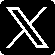 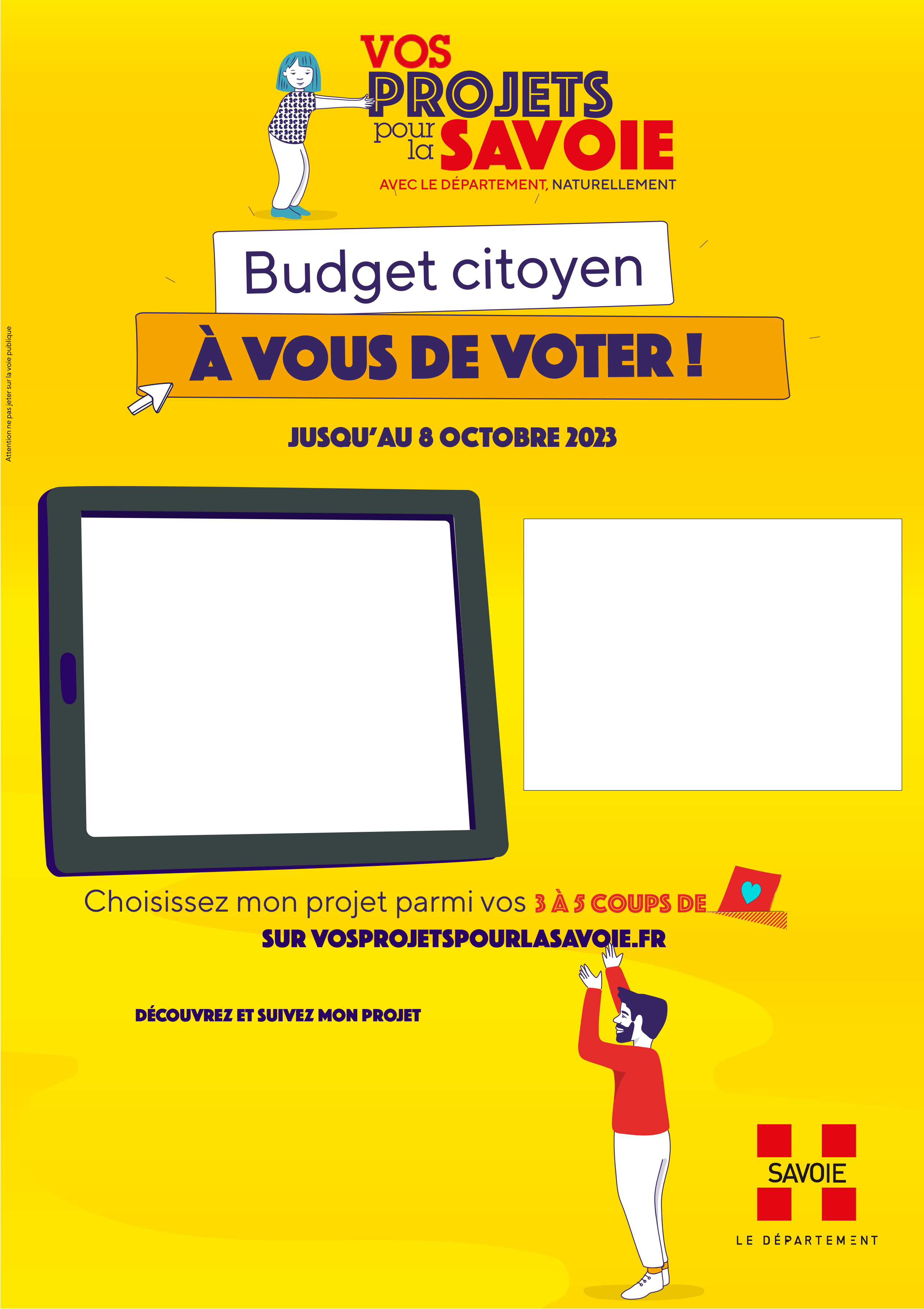 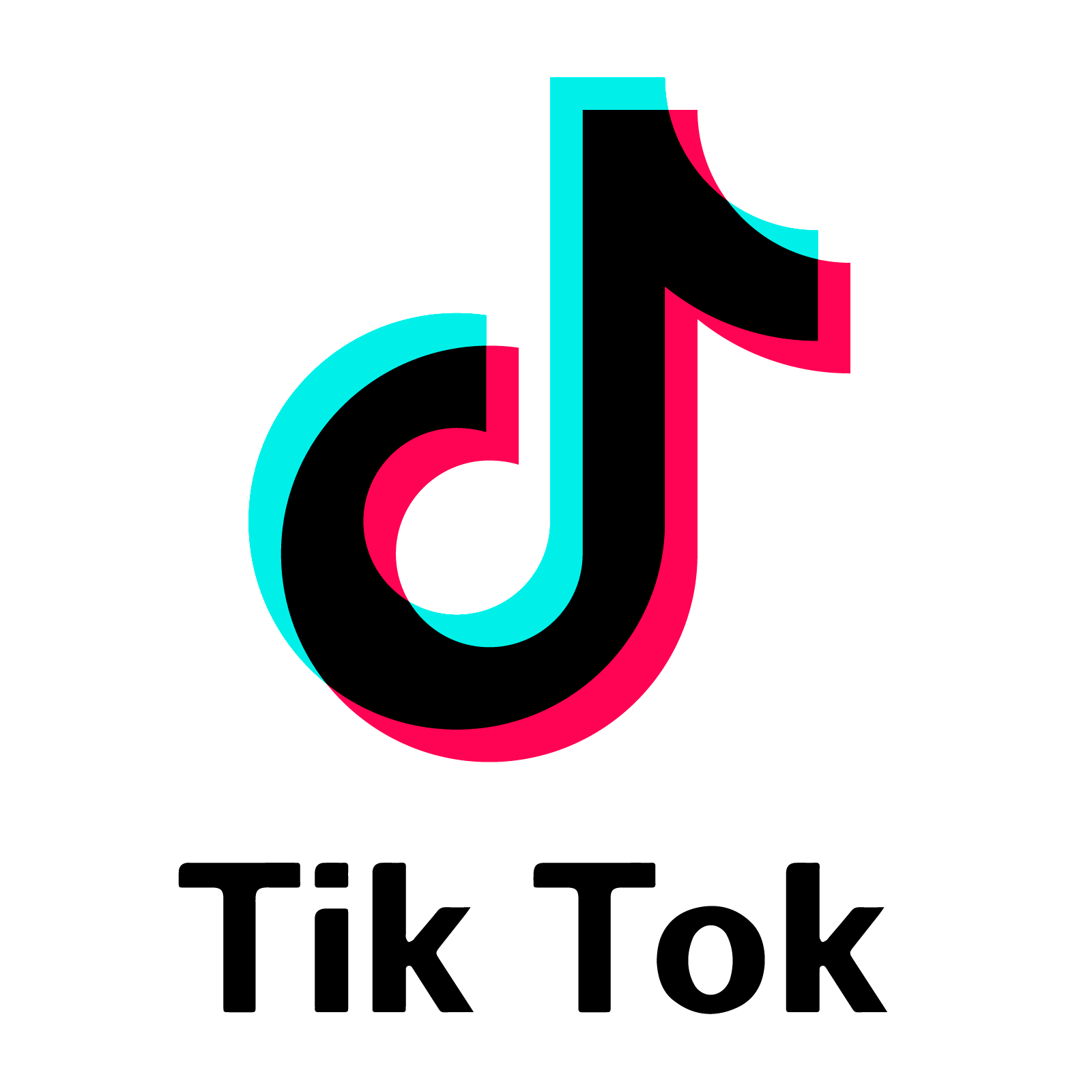 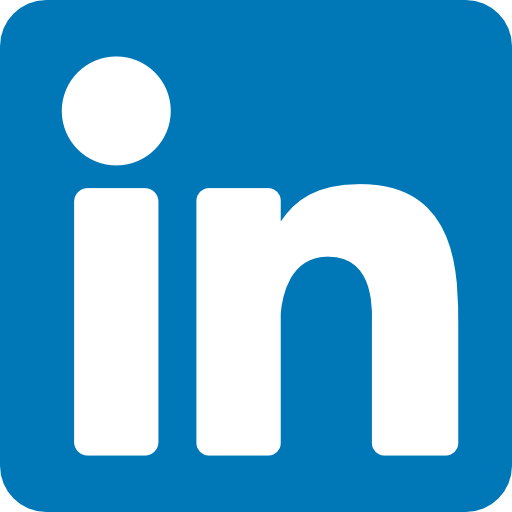 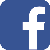 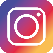 